Name: ________________				Datum:_________________  1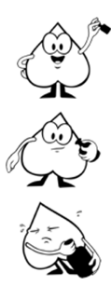   2    3    4    5    6  